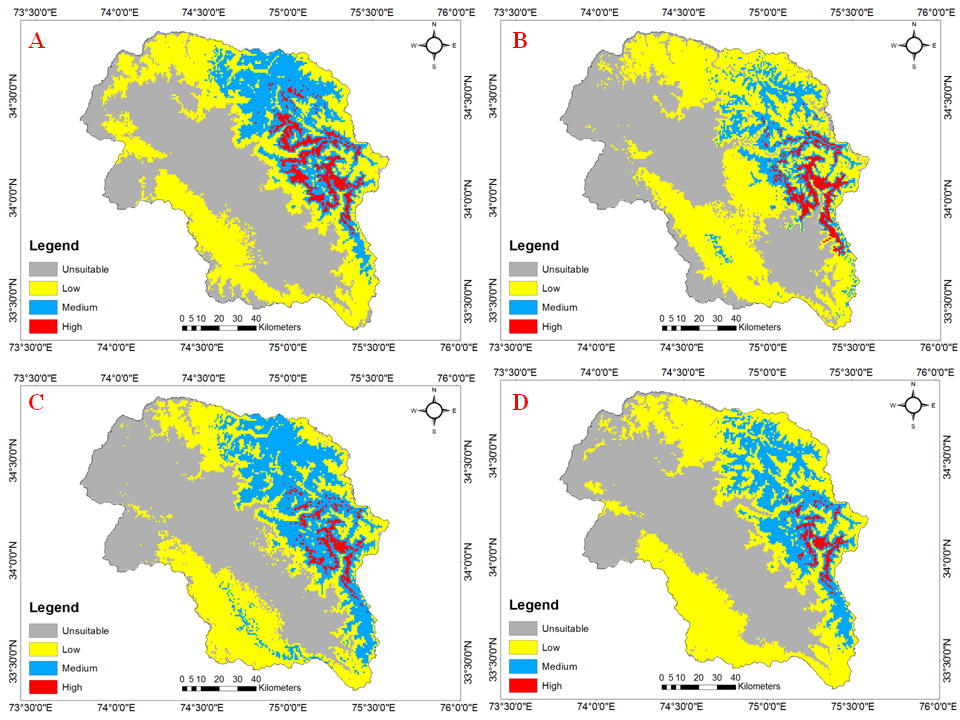 Fig.1. Potential habitat distribution map for A. heterophyllum under future climate scenario for the RCP 4.5 and RCP 8.5 for year 2050 (A & B) and 2070 (C & D) across Kashmir Himalaya, India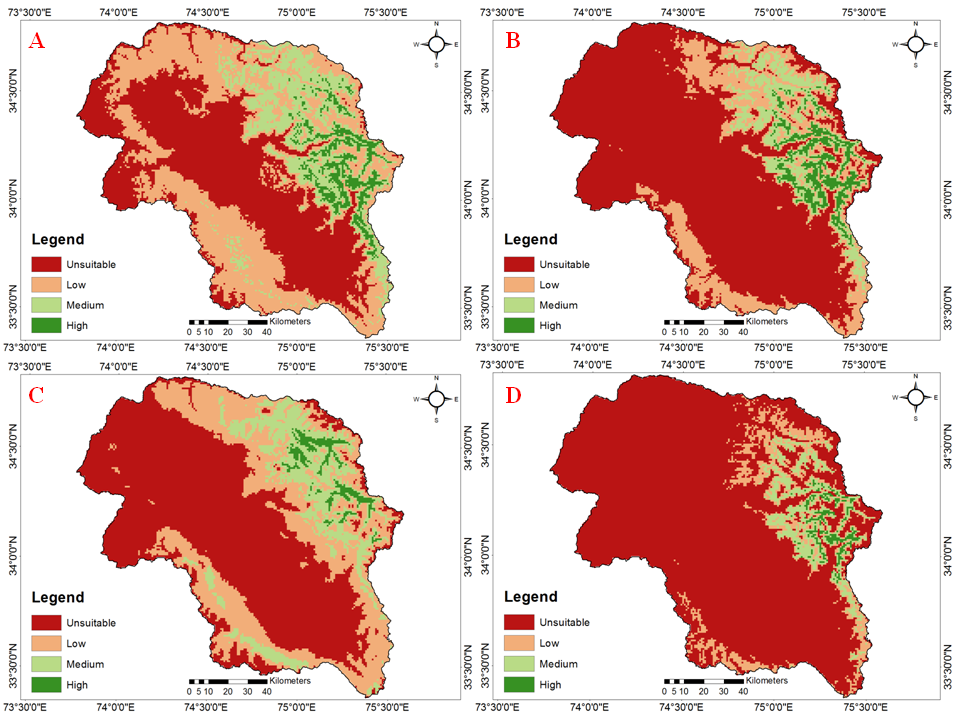 Fig.2. Potential habitat distribution map for R. webbianum under future climate scenario for the RCP 4.5 and RCP 8.5 for year 2050 (A & B) and 2070 (C & D) across Kashmir Himalaya, IndiaFig.3. Potential habitat distribution map for M. aculeata under future climate scenario for the RCP 4.5 and RCP 8.5 for year 2050 (A & B) and 2070 (C & D) across Kashmir Himalaya, India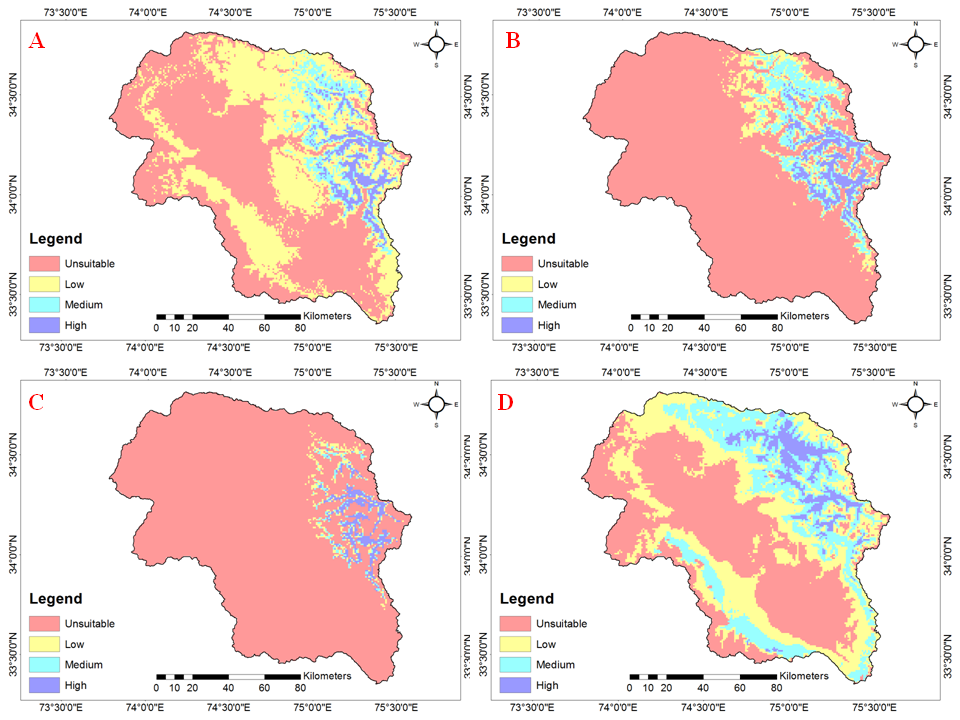 Fig. 4. Potential habitat distribution map for F. cirrhosa under future climate scenario for the RCP 4.5 and RCP 8.5 for year 2050 (A & B) and 2070 (C & D) across Kashmir Himalaya, India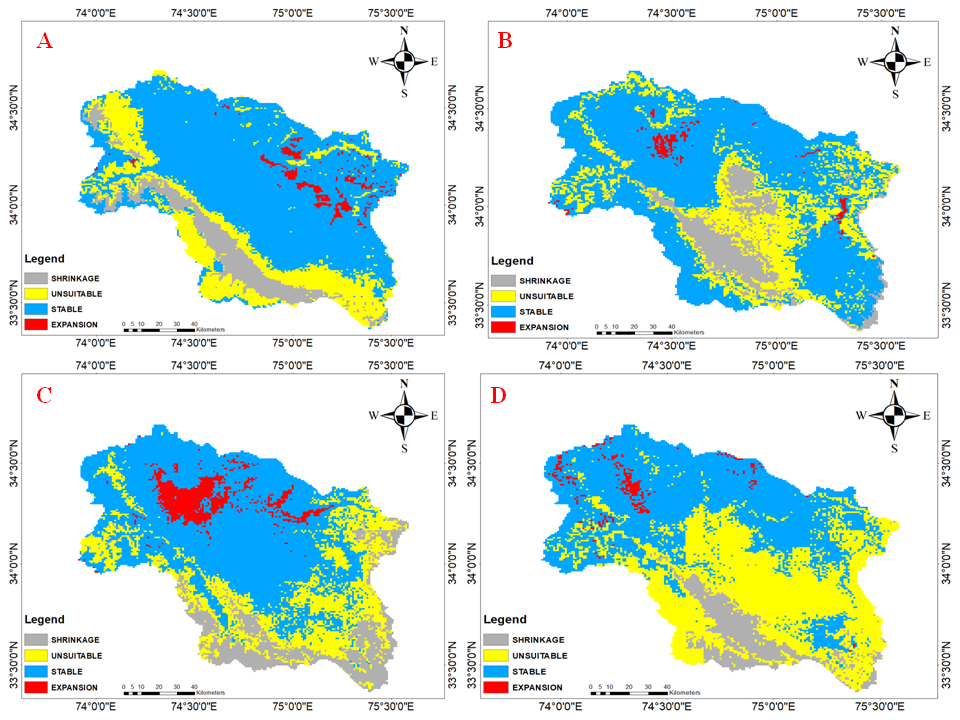 Fig.5. Maps of potentially stable, expansion, and shrinkage areas for A. heterophyllum under future climate scenario for the RCP 4.5 and RCP 8.5 for year 2050 (A & B) and 2070 (C & D) across Kashmir Himalaya, India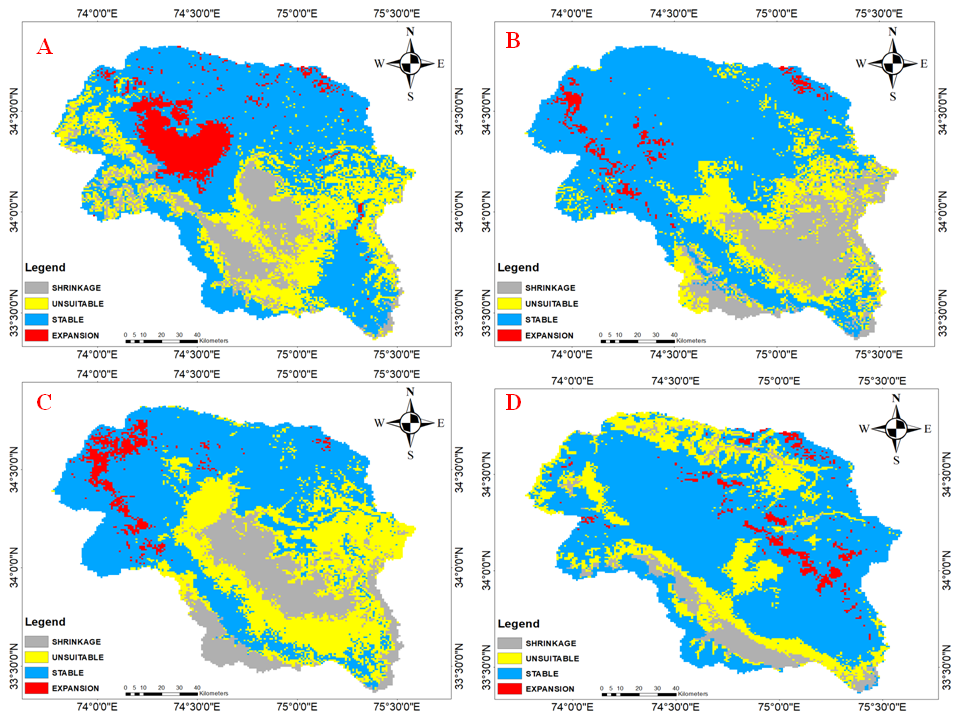 Fig. 6. Maps of potentially stable, expansion, and shrinkage areas for F. cirrhosa under future climate scenario for the RCP 4.5 and RCP 8.5 for year 2050 (A & B) and 2070 (C & D) across Kashmir Himalaya, India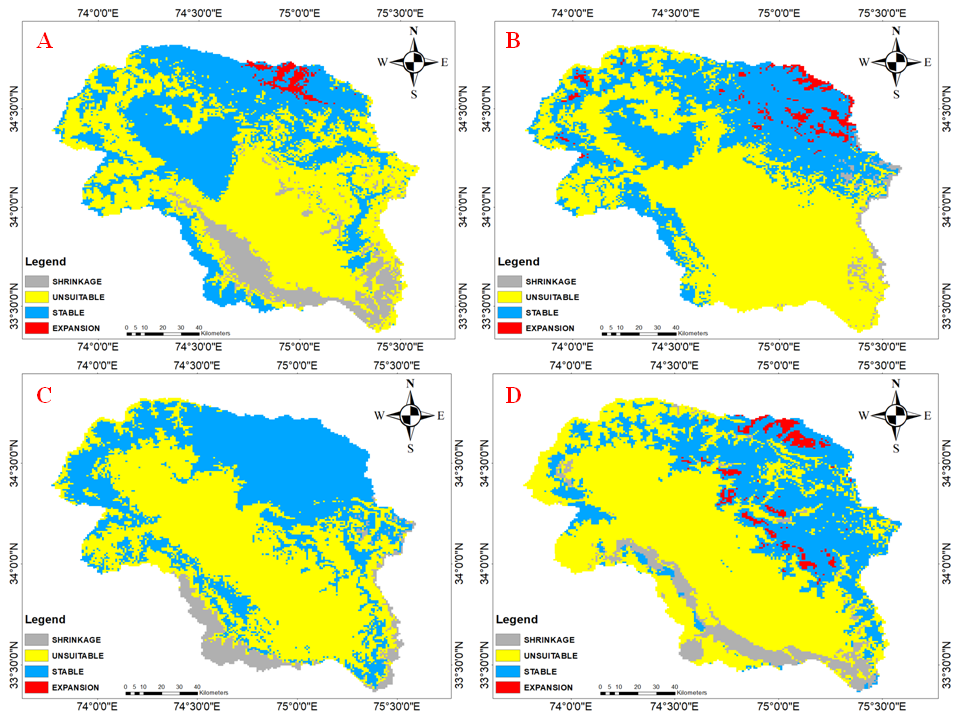 Fig.7. Maps of potentially stable, expansion, and shrinkage areas for M. aculeata under future climate scenario for the RCP 4.5 and RCP 8.5 for year 2050 (A & B) and 2070 (C & D) across Kashmir Himalaya, India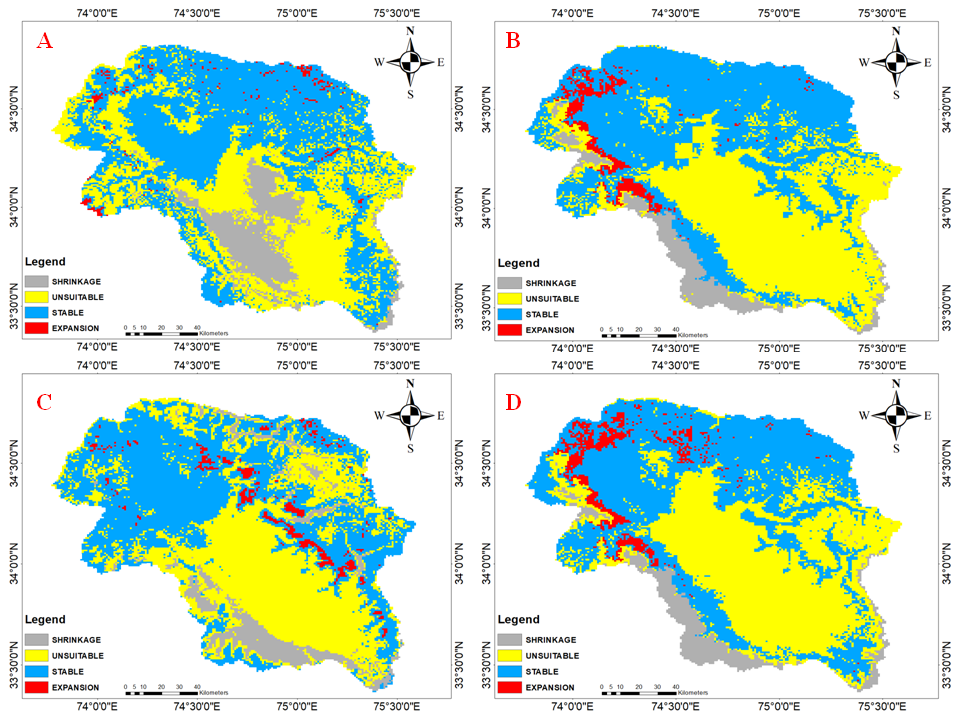 Fig.8. Maps of potentially stable, expansion, and shrinkage areas for R. webbianum under future climate scenario for the RCP 4.5 and RCP 8.5 for year 2050 (A & B) and 2070 (C & D) across Kashmir Himalaya, India